с. Кичменгский Городок	О внесении изменений в решение 	Муниципального Собрания  	от 14.12.2015 года № 201 	«О порядке проведения конкурса на 	замещение должности руководителя 	администрации Кичменгско-	Городецкого муниципального 	района»В соответствии с Федеральным законом от 06.10.2003 года № 131-ФЗ «Об общих принципах организации местного самоуправления в Российской Федерации», законом Вологодской области от 01.10.2004 года № 1055-ОЗ «Об условиях контракта для главы местной администрации муниципального района (городского округа) в части, касающейся осуществления отдельных государственных полномочий, переданных органам местного самоуправления федеральными законами и законами области», Уставом Кичменгско-Городецкого муниципального района, протестом прокурора Кичменгского-Городецкого района Муниципальное Собрание РЕШИЛО:Внести в решение Муниципального Собрания Кичменгско-Городецкого муниципального района от 14.12.2015 года № 201 «О порядке проведения конкурса на замещение должности руководителя администрации Кичменгско-Городецкого муниципального района» (в редакции решения от 28.02.2017  № 349, от 03.11.2017 № 13)  следующие изменения:	     1.1. В пункте 3.2   Порядка слова "не ранее чем через 30 календарных дней со дня " заменить словами  "не позднее чем за 20 дней со дня".	     1.2. Абзац 2  пункта 3.2 Порядка «4)  трудовую книжку, за исключением случаев, когда трудовой договор (контракт) заключается впервые;» - исключить.	     1.3.	   Подпункт 4 пункта 3.3 Порядка изложить в следующей редакции:«4)  трудовую книжку, за исключением случаев, когда трудовой договор (контракт) заключается впервые".         1.4. Подпункт 10 пункта 3.3 Порядка изложить в следующей  редакции: 	«10) собственноручно заполненную анкету по форме в соответствии с постановлением Правительства Российской Федерации от 06.02.2010  года  № 63 «Об утверждении Инструкции о порядке допуска должностных лиц и граждан Российской Федерации к государственной тайне», а также справку об отсутствии медицинских противопоказаний для работы со сведениями, составляющими государственную тайну».	1.5. Пункт  3.3 Порядка дополнить подпунктом 14 следующего содержания:«14)  программу социально-экономического развития Кичменгско-Городецкого муниципального района, в письменном виде (не более 15 страниц формата A4, шрифт - 14, Times New Roman, межстрочный  интервал)", содержащую анализ социально-экономического положения района, ключевые проблемы, задачи и перспективные направления социально-экономического развития  района, механизмы реализации программы». 1.6.  В абзаце  16 пункта 3.3 Порядка слова «законом Вологодской области» заменить на  слова «постановлением Губернатора Вологодской области от 07.07.2017 года № 200».              1.7. Пункт   3.4  Порядка  исключить. 1.8. В пункте 3.5 Порядка слова "Инспектором  по делопроизводству", в пункте 6.5 Порядка слова "должностным лицом" заменить  словом  «консультантом».1.9. В пункте 3.7 Порядка слова "в пунктах 3.3 и 3.4" заменить на слова "в пункте 3.3".2. Настоящее решение вступает в силу со дня его официального опубликования в районной газете «Заря Севера» и подлежит размещению на официальном сайте Кичменгско-Городецкого муниципального района в информационно-телекоммуникационной сети «Интернет».Глава района                                                                                        Л.Н. Дьякова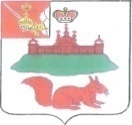 МУНИЦИПАЛЬНОЕ СОБРАНИЕКИЧМЕНГСКО-ГОРОДЕЦКОГО МУНИЦИПАЛЬНОГО РАЙОНАВОЛОГОДСКОЙ ОБЛАСТИМУНИЦИПАЛЬНОЕ СОБРАНИЕКИЧМЕНГСКО-ГОРОДЕЦКОГО МУНИЦИПАЛЬНОГО РАЙОНАВОЛОГОДСКОЙ ОБЛАСТИМУНИЦИПАЛЬНОЕ СОБРАНИЕКИЧМЕНГСКО-ГОРОДЕЦКОГО МУНИЦИПАЛЬНОГО РАЙОНАВОЛОГОДСКОЙ ОБЛАСТИРЕШЕНИЕРЕШЕНИЕРЕШЕНИЕот30. 04.2020№226